Соломатина Светлана НиколаевнаУчитель биологииМБОУ СОШ №33 г.Тамбова8 классКонтрольная работа 8 класс   за I полугодие.                                              I вариант.Тест.Блок «А».I.Выберите правильный ответ.1.Какую из функций кровь не выполняет1)  секреторную         2)  гуморальную3)  выделительную     4) защитную2. Какая ткань имеет многоядерные волокна?1) поперечно-полосатая мышечная   2) гладкая мышечная  3) нервная    4) соединительная3. К чему прилегает надкостница?1) к суставному хрящу           2) к костным канальцам3) к костным пластинкам      4) к компактному веществу кости4. Что вызывает грипп?1) палочка Коха                  2) вирус гриппа3) бледная трепонема         4) ВИЧ5. В какую систему органов входит селезенка?1) в пищеварительную         2) в эндокринную3) в иммунную                      4) в дыхательную6. Где образуются клетки крови?1) в правом предсердии        2) в спинном мозге3) в лимфатических узлах     4) в красном костном мозге7. Костная ткань представляет собой разновидность ткани    1)	эпителиальной                   2)соединительной    3)	мышечной гладкой          4)	мышечной поперечнополосатой8. Соединения костей, при которых многочисленные выступы одной кости входят в соответствующие углубления другой, относят к типу    1)	подвижных             2)малоподвижных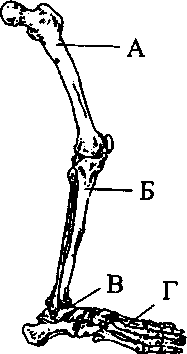     3)	полуподвижных          4)неподвижных9. Какой буквой на рисунке обозначена бедренная кость?    1)    А           2)    Б    3)    В            4)    Г10. Рост кости в толщину происходит за счет деления клеток 1)	желтого костного мозга        2)	надкостницы, сросшейся с костью 3)	наружного плотного вещества4)	внутреннего губчатого вещества11. Увеличение в процессе эволюции у человека размеров мозгового отдела черепа по сравнению с лицевым способствовало   1)	развитию у него мышления          2)	надземному образу жизни   3)	редукции волосяного покрова      4)	использованию животной пищи12. У здорового человека, в отличие от человека, страдающего плоскостопием,   1)	своды стопы опущены                2)	мышцы ног быстро утомляются   3)	кости плюсны распластаны       4)	стопа пружинящая13.Какую группу крови имеет «универсальный реципиент»IIIIIIIV14. При вывихе, оказывая первую доврачебную помощь, необходимо   1)	вправить вывих          2)	согреть поврежденный сустав   3)	приложить к суставу пузырь со льдом или холодной водой и обездвижить его   4)	стремиться делать в поврежденном суставе как можно больше движений15. Какие непарные кости находятся в мозговом отделе черепа1)	височная, теменная          2)	лобная, теменная3)	затылочная, теменная      4)	затылочная, лобная16. Какие мышцы приводят в движение кожу лица, придают лицу определенное выражение?   1)	гладкие                 2)	жевательные   3)	мимические          4)	шейные17. К соединительной ткани относится:1) мышечная;    2) хрящевая;3) глия;             4) железистая.18.Трубчатой костью является:1) плечевая           2) ключица;3) лопатка;           4) коленная чашечка.19.Подвижно соединены:1) ребра и грудина;2 лицевые кости черепа;3)  бедро и голень;4) кости основания черепа.20.Наложение шины на сломанную кость:1) предупреждает смещение обломков кости;     2) уменьшает кровотечение;3) уменьшает отек;                          4) препятствует проникновению микробов в рану.21.Для формирования правильной осанки нужно:1 меньше бегать;                          2) носить портфель в правой руке;3) чередовать виды мышечной деятельности;         4) спать в мягкой постели.22. Эритроциты участвуют в:1) переносе кровью питательных веществ и продуктов обмена;2) переносе кровью кислорода и углекислого газа.3) свертывании крови;4) в фагоцитозе.23. Средний слой стенки сердца образован:1) соединительной тканью;      2) мышечной тканью;3) эпителиальной тканью;         4) нервной тканью.24. Организм человека постоянно подвергается воздействию огромного числа болезнетворных бактерий, грибов, вирусов, но не заболевает, если:1) у него имеется естественный иммунитет;2) человек постоянно принимает лекарства от многих болезней;3) постоянно уничтожает все болезнетворные микроорганизмы вокруг себя;4) соблюдает строгий режим питания.25. Фагоцитозом называют:1) способность лейкоцитов выходить из сосудов;2) уничтожение лейкоцитами бактерий, вирусов;3) перенос эритроцитами кислорода от легких к тканям.4) невосприимчивость организма к инфекциям.26.Какое количество тромбоцитов содержится в 1 мм3 крови человека 180-400 тыс6-8 тыс4,5-5 млн50-70 тысБлок «В»Выберите несколько верных ответов.1.Из левого желудочка сердца кровь вытекает: А) по направлению к  клеткам тела;Б) по направлению к легким;В) артериальная;Г) венозная; Д) по артериям;Е) по венам. 2. Установите соответствие между типами костей и их примерами:ПРИМЕРЫ                                                                                   ТИПЫ КОСТЕЙА. большая берцовая кость                                                         1. трубчатаяБ. бедренная                                                                                 2. плоскаяВ. тазоваяГ. затылочнаяД. плечеваяЕ. лопатка3.Установите соответствие между именами ученых и областью их научных исследований4.Установите соответствие между особенностью регуляции физиологических функций в организме человека и её типомОСОБЕННОСТИ РЕГУЛЯЦИИ			ТИП РЕГУЛЯЦИИА) осуществляется с помощью 			1) нервнаягормонов				            2) гуморальнаяБ) осуществляется с помощьюэлектрических импульсовВ) имеет высокую скорость реакции на внешнее воздействиеГ) процесс протекает медленноД) воздействие осуществляется через кровь 5.Установите соответствие между особенностями строения и функций головного мозга человека и его отделомОСОБЕННОСТИ СТРОЕНИЯ 				ОТДЕЛИ ФУНКЦИЙ				ГОЛОВНОГО МОЗГАА) содержит дыхательный центр			1) продолговатый мозгБ) поверхность разделена на доли		          2) передний мозгВ) воспринимает и обрабатывает 	информацию от органов чувствГ) регулирует деятельность сердечно-	сосудистой системыД) содержит центры защитных реакций	чихания и кашляКонтрольная работа  8 класс  за I полугодие.II вариант. Тест.Блок «А».Выберите правильный ответ.1.К покровной ткани относится:1) костная;             2) мерцательный эпителий;3) эмаль зубов;       4) жировая.2. Губчатой костью является:1) локтевая;      2) лучевая;3) позвонок;    4) фаланга пальца.3. Неподвижно соединены:1) голень и предплюсна;                               2) верхние челюсти;3) первый и второй шейные позвонки;       4)бедренная кость и кости таза.4. При переломе ребра нужно:1) наложить шину;2) туго забинтовать грудную клетку;3) наложить марлевую повязку;4) наложить жгут.5. Плоскостопие возникает при:1) занятиях спортом;              2) нарушении осанки;3) длительном сидении;         4) ношении тесной обуви.6. Лейкоциты в отличие от эритроцитов:1) передвигаются с током крови;                                      2) способны активно передвигаться;3) не способны проникать сквозь стенки капилляров;   4)передвигаются с помощью ресничек.7. Околосердечная сумка заполнена:1) воздухом;                      2) соединительной тканью;3) жировой тканью;         4) жидкостью.8. Вещества, обезвреживающие в организме человека чужеродные тела и их яды:1) ферменты;               2) антитела;3) антибиотики;         4) гормоны.9. В костной ткани межклеточное вещество1)	жидкое                2)	твердое3)	отсутствует        4)	содержит запасы жира10. Какие вещества придают кости твердость?1)	аминокислоты и белки           2)	глюкоза и крахмал3)	нуклеиновые кислоты           4)	минеральные соли11. Какой буквой на рисунке обозначен скелет предплечья верхней конечности?1)   А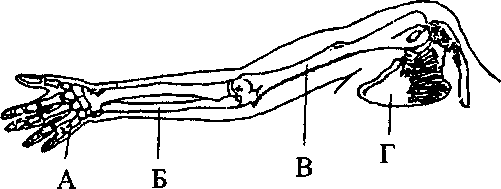 2)	Б3)	В4)	Г12. Кости растут в толщину за счет надкостницы, так как1)	она расположена снаружи                                  2)	ее поверхность гладкая3)	она образована соединительной тканью           4)	в ней есть клетки, способные к делению13. В черепе человека в процессе эволюции в связи с прогрессивным развитием головного мозга1)	в мозговом отделе уменьшилось число костей2)	лицевой отдел стал преобладать над мозговым3)	мозговой отдел значительно увеличился4)	соотношение лицевой и мозговой частей не изменилось14. Скелет ребенка легко деформируется и искривляется при длительной нагрузке, так как в его костях органических веществ1)	нет или очень мало                      2)	больше, чем минеральных3)	меньше, чем минеральных          4)	столько же, сколько минеральных15. Широкий таз и 8-образный позвоночник сформировались у человека в процессе эволюции в связи с1)	родством с приматами2)	прямохождением3)	происхождением от древних млекопитающих4)	трудовой деятельностью16. При растяжении связок, оказывая первую помощь, следует1)	опустить поврежденную конечность в теплую воду2)	наложить широкую повязку из воздухонепроницаемого материала3)	наложить на поврежденную конечность шину4)	туго забинтовать и охладить поврежденный сустав 17. Сколько пар ребер образуют грудную клетку человека?1)	10 пар                2)	12 пар3)   14 пар               4)   16 пар18.Внутреннюю среду организма образуют (ет)1)полости тела                                         2)внутренние органы3)кровь, лимфа, тканевая жидкость      4)цитоплазма клеток19.Функцией тромбоцитов является1)транспорт кислорода и углекислого газа2)защита от микроорганизмов, чужеродных белков, инородных тел3)участие в свертывании крови4)выработка гормонов20.Какую из функций кровь не выполняет1)секреторную             2)гуморальную3)выделительную        4)защитную21.Функцией эритроцитов являетсятранспорт кислорода и углекислого газазащита от микроорганизмов, чужеродных белков, инородных телучастие в свертывании кровивыработка гормонов22.Эритроциты, помещенные в 0,9%-ный раствор поваренной соли1)сморщиваются                           2)набухают и лопаются3)слипаются друг с другом         4)остаются без лишних изменений23.Какой из видов иммунитета обусловлен выработкой собственных антител в результате контакта с антигенами (после болезни)1)естественный пассивный (врожденный)2)естественный активный (приобретенный)      3)искусственный пассивный4)искусственный активный24.Какое количество эритроцитов содержится в 1 мм3 крови человека1) 180-400 тыс2)6-8 тыс3)4,5-5 млн     4)50-70 тыс25.Кровь II группы можно переливать людям, имеющим1)I группу крови2)II или IV группу крови3)II или   III группу крови4)IV группу крови26.Какую функцию выполняют лейкоциты1)транспорт кислорода и углекислого газа2)транспорт продуктов обмена веществ3)защита организма от болезнетворных организмов и чужеродных белков4)участие в свертывании кровиБлок «В»Выберите несколько верных ответов.1. Внутренняя среда организма образована:А) органами брюшной полости;Б) кровью;В) лимфой;Г) содержимым желудка;Д) межклеточной (тканевой) жидкостью;Е) ядром, цитоплазмой, органоидами клетки.2. Установите соответствие между костью верхних конечностей и отделом, к которому она относится.КОСТИ КОНЕЧНОСТИ1)	плечевая кость2)	лопатка3)	ключица4)	локтевая кость5)	лучевая кость6)	кость кистиОТДЕЛЫ КОНЕЧНОСТИ А) собственно конечность Б) пояс конечностей3. Установите соответствие между способом приобретения человеком иммунитета и его видом. К каждому элементу первого столбца подберите соответствующий элемент из второго.  СПОСОБ ПРИОБРЕТЕНИЯ ИММУНИТЕТА                                         ВИД       А) передается по наследству                                                                 1) естественный       Б) вырабатывается под действием вакцины                                        2) искусственный       В) возникает после введения в организм лечебной сыворотки       Г) формируется после перенесенного заболевания4.ФУНКЦИЯ НЕРВНОЙ СИСТЕМЫ	ПЕРИФЕРИЧЕСКАЯ 						НЕРВНАЯ СИСТЕМАА) направляет команды к скелетным		1)соматическаямышцам				2)вегетативнаяБ) иннервирует гладкую мускулатуру	внутренних органовВ) обеспечивает перемещение тела в	пространствеГ) регулирует работу сердцаД) обеспечивает сокращение стенок 	тонкого кишечника5.Установите соответствие между особенностями строения и функций головного мозга человека и его отделомОСОБЕННОСТИ СТРОЕНИЯ 				ОТДЕЛИ ФУНКЦИЙ				ГОЛОВНОГО МОЗГАА) содержит дыхательный центр			1) передний мозгБ) поверхность разделена на доли		2) продолговатый мозгВ) воспринимает и обрабатывает 	информацию от органов чувствГ) регулирует деятельность сердечно-	сосудистой системыД) содержит центры защитных реакций	чихания и кашляУченыеОбласть научных исследованийА.      Э. ДженнерБ.       И.М. Сеченов1. теория иммунитетаВ.      И.П. Павлов2. рефлекторная деятельность, функции нервной системыГ.      А.А. УхтомскийД.      Л. ПастерЕ.      Р. КохАБВГДЕАБВГДАБВГДАБВГАБВГДАБВГД